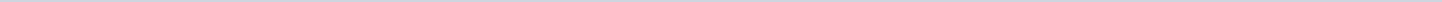 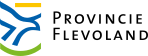 Provincie FlevolandAangemaakt op:Provincie Flevoland29-03-2024 02:12Besluitenlijsten6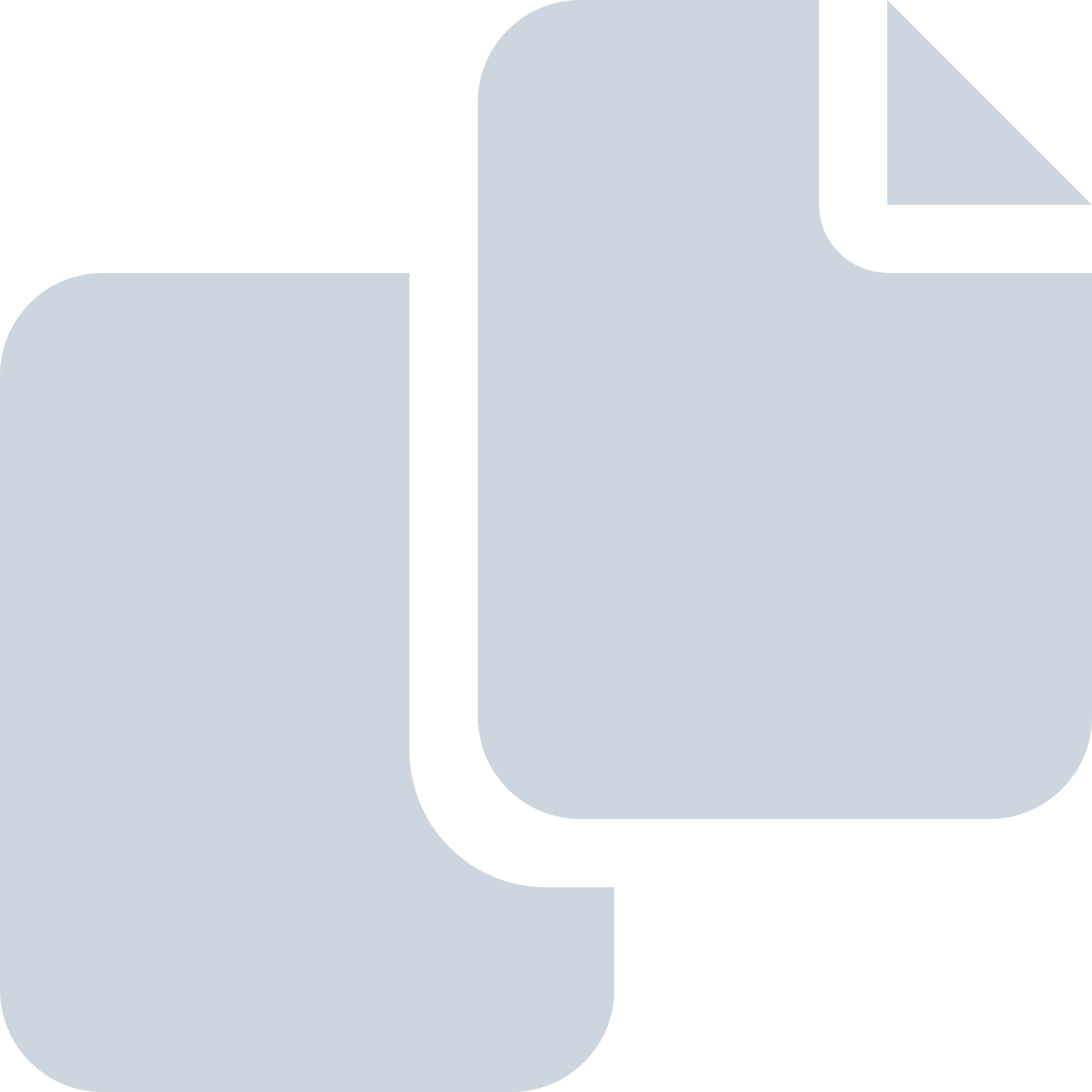 Periode: juni 2013#Naam van documentPub. datumInfo1.Besluitenlijst nummer 8 van Provinciale Staten van 5 juni 201305-06-2013PDF,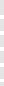 13,01 MB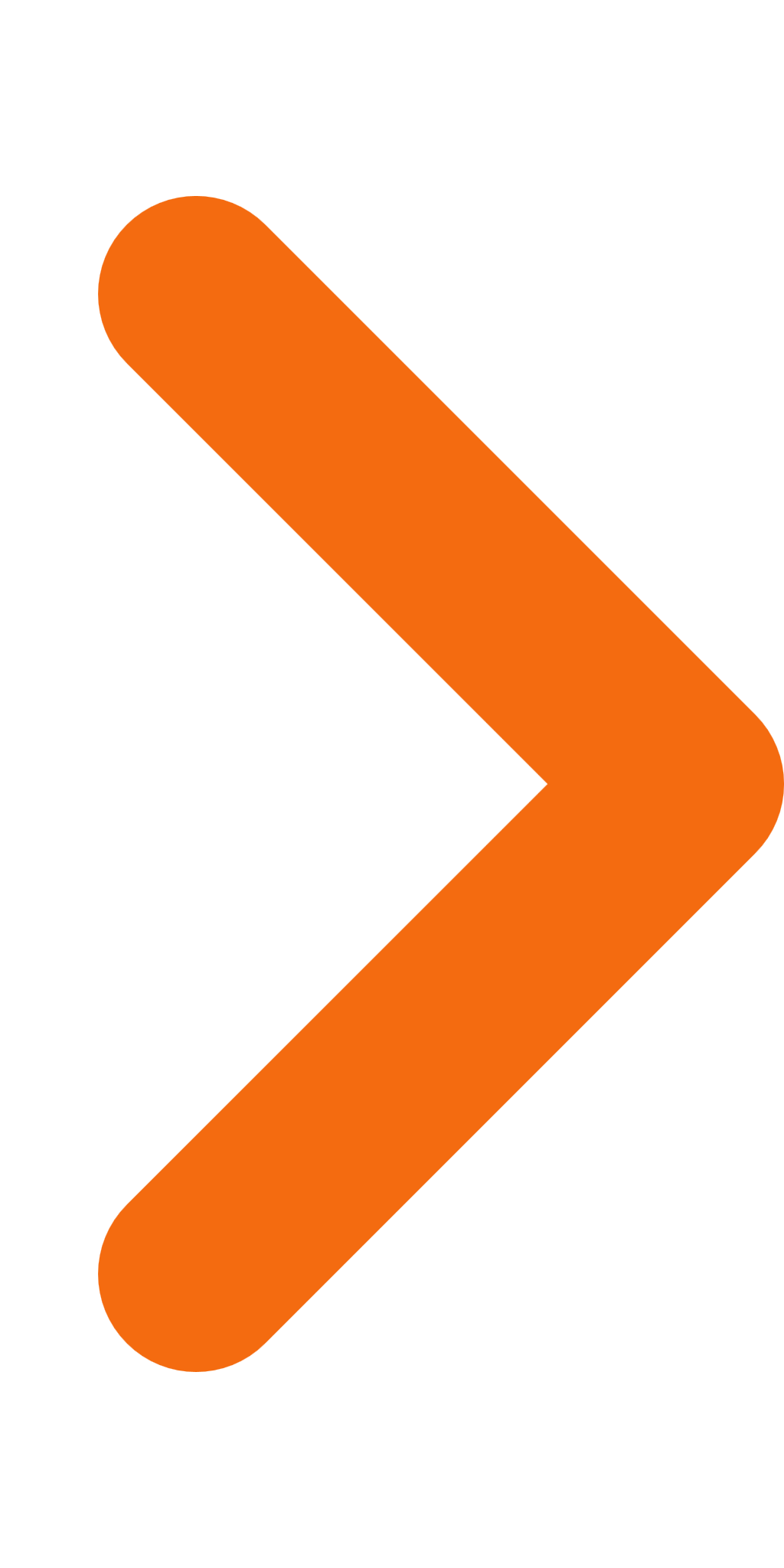 2.Besluitenlijst Opinieronde 5 van PS 5 juni 2013-duurzaam gebruik ondergrond05-06-2013PDF,130,42 KB3.Besluitenlijst Opinieronde 4 van PS 5 juni 2013-Flevokust05-06-2013PDF,191,09 KB4.Besluitenlijst Opinieronde 3 van PS 5 juni 2013-wijziging verordening fysieke leefomgeving05-06-2013PDF,177,32 KB5.Besluitenlijst Opinieronde 2 van PS 5 juni 2013-voorbereiding AVA IPO 20 juni 201305-06-2013PDF,134,93 KB6.Besluitenlijst Opinieronde 1 van PS 5 juni 2013-zienswijze rijksstructuurvisie RRAAM05-06-2013PDF,184,01 KB